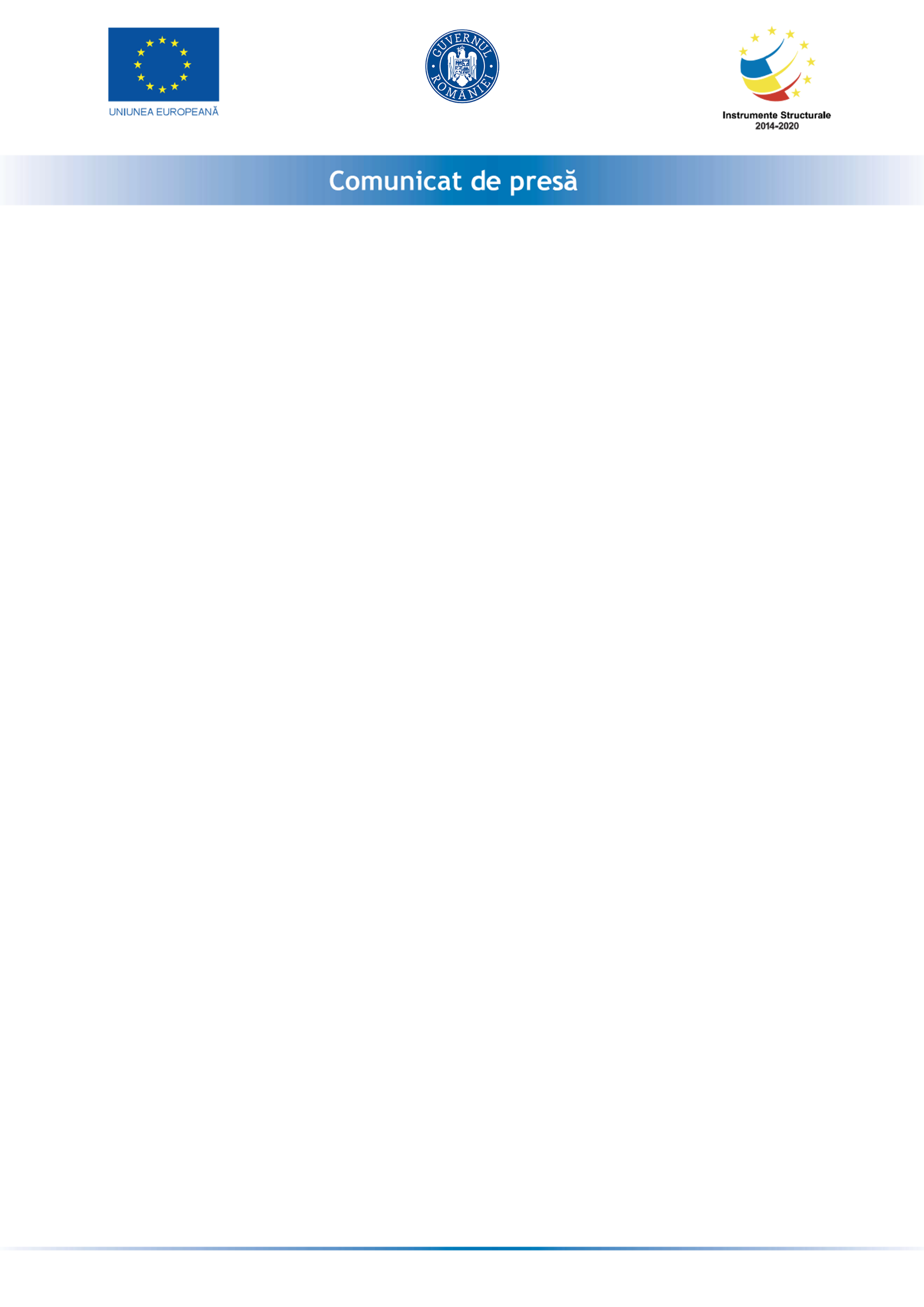 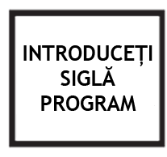 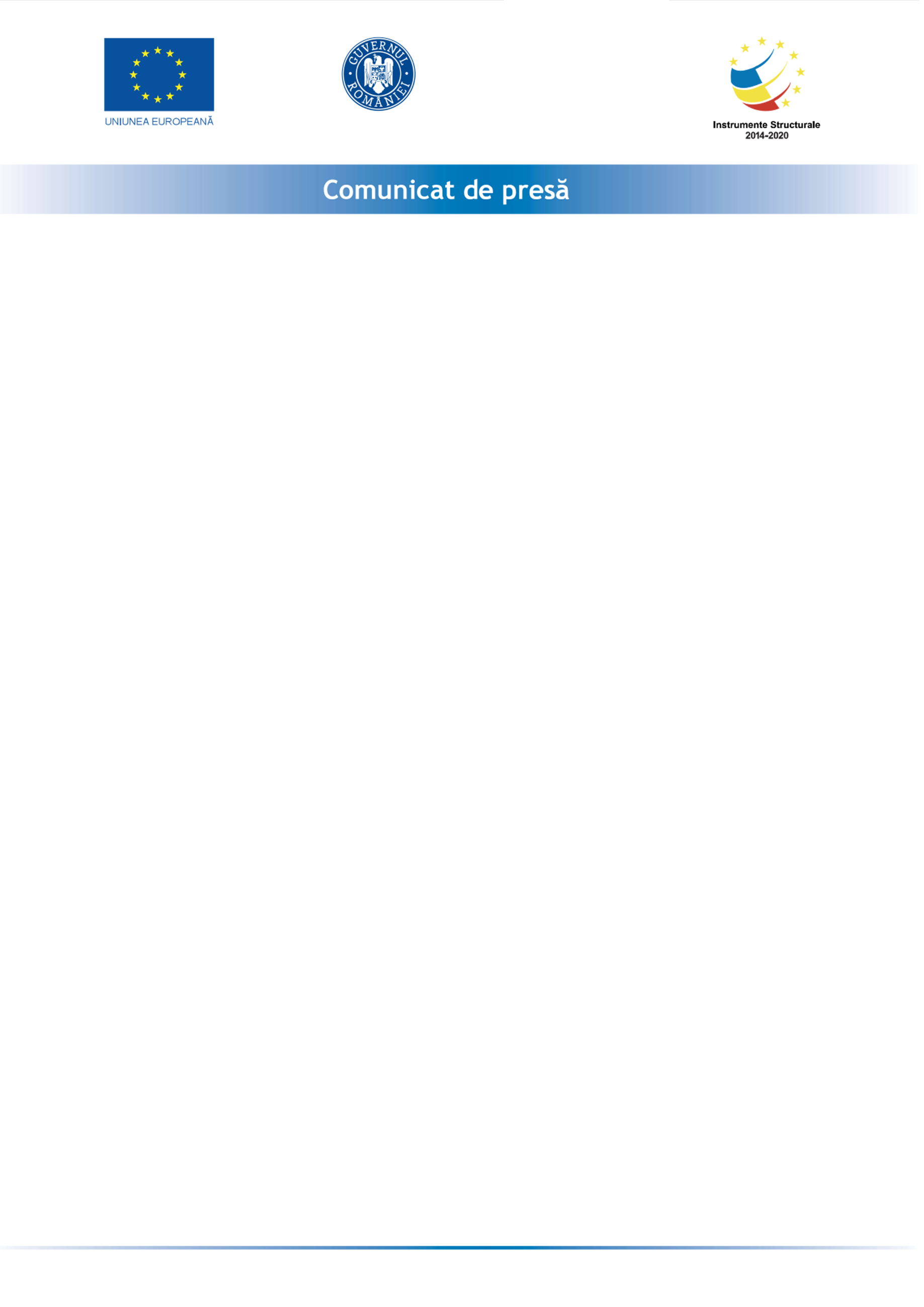 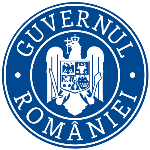 SC Event Technology AV SRL anunță lansarea proiectului cu titlul „Granturi pentru capital de lucru acordate IMM-urilor”, contract nr RUE M2-12822  înscris în cadrul Măsurii ”Granturi pentru capital de lucru”, instituită prin OUG nr 130/2020.Proiectul se derulează pe o perioadă de maximum 12 luni, începând cu data semnării contractului de finanțare cu Ministerul Economiei, Energiei și Mediului de Afaceri/ AIMMAIPE, respectiv 23-07-2021.Obiectivul proiectului îl reprezintă acordarea de sprijin financiar din fonduri externe și nerambursabile aferente Programului Operațional Competitivitate 2014-2020, în contextul crizei provocate de COVID-19, cu completările și modificările ulterioare.Proiectul are printre principalele rezultate, următoarele: -menținerea activității pe o perioadă de minimum 6 luni-menținerea/suplimentarea numărului locurilor de muncă față de data depunerii cererii, pe o perioadă de minimum 6 luni, la data acordării granturilor.Valoarea proiectului este de 671966.16 lei (valoarea totala) din care : 584318,40 lei grant si 87647,76 lei cofinanțare.Proiect cofinanțat din Fondul  prin Programul Persoană de contact:GAVRILOVICI DANIEL 0744808897dan.gavrilovici@gmail.com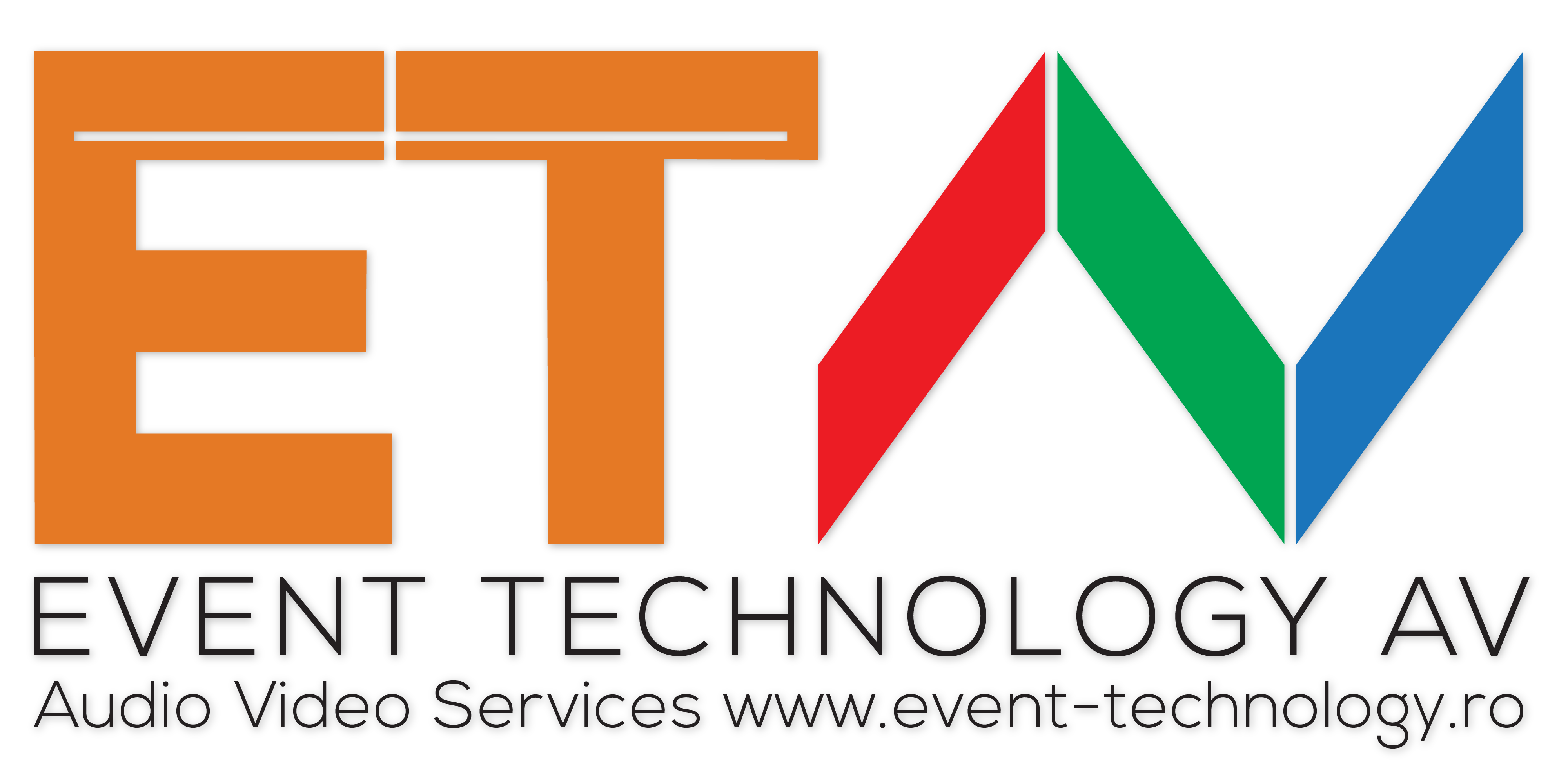 